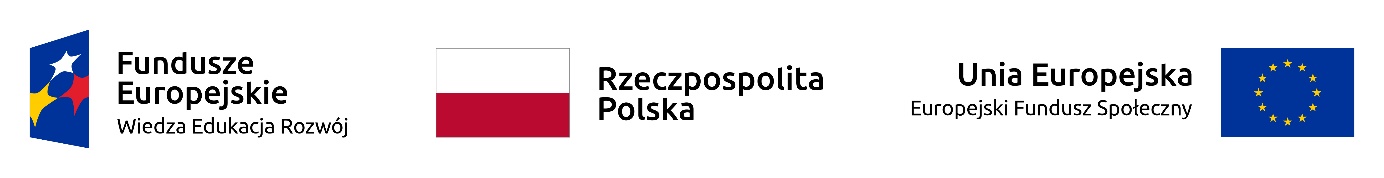 SPRAWOZDANIE RZECZOWE Z REALIZACJI UMOWY1_SPRAWOZDANIE RZECZOWE ZA OKRES: od............................ do.................................2(1) Nr umowy:  ...............................................(2) Okres realizacji umowy od ..................... do.........................4_POSTĘP RZECZOWY REALIZACJI UMOWY5_EFEKTY PROJEKTU WYRAŻONE WSKAŹNIKAMI6_PLANOWANY PRZEBIEG REALIZACJI UMOWY DO CZASU ZŁOŻENIA KOLEJNEGO SPRAWOZDANIA 7_INFORMACJA NA TEMAT PROBLEMÓW / TRUDNOŚCI ZWIĄZANYCH Z REALIZACJĄ UMOWY (napotkane problemy, zadanie planowane a niezrealizowane w danym okresie rozliczeniowym, ryzyka nieosiągnięcia założonych w projekcie rezultatów oraz wskaźników, ich przyczyny, podjęte środki zaradcze):8_Oświadczenie Jednostki:Ja, niżej podpisany, niniejszym oświadczam, że informacje zawarte w sprawozdaniu są zgodne z prawdą, a wydatki wykazane w sprawozdaniu są zgodne z zapisami umowy oraz zostały zapłacone. Jestem świadomy odpowiedzialności karnej wynikającej z art. 271 kodeksu karnego, dotyczącej poświadczania nieprawdy co do okoliczności mającej znaczenie prawne.9_Załączniki: ( Do sprawozdania należy dołączyć: np. kserokopie certyfikatów, fotorelację ze zdarzeń, informacje wskazujące na istnienie albo na brak istnienia barier równościowych w obszarze interwencji lub zasięgu oddziaływania projektu w odniesieniu do sytuacji kobiet i mężczyzn oraz osób z niepełnosprawnościami itp.)……………………….............................Miejscowość: 				   Data:			        Podpis osoby upoważnionej (imię i nazwisko):…………………………………	…………………   ………………………………………Data wpływu sprawozdania: Podpis i pieczęć:Nr sprawozdania:3_NAZWA JEDNOSTKI i UCZELNI: 
.................……………………………………………………………………………………Osoba przygotowująca sprawozdanie rzeczowe:Imię i nazwisko: ...........................................................................................telefon:......................... faks:....................... e-mail: ....................................Zadania założone w projekcieStan realizacji w kilku zdaniach należy opisać dotychczasowy przebieg projektu w poszczególnych zadaniach odnosząc się do planowanych do realizacji zadań wskazanych w ofercie (okres realizacji zadania, podjęte działania, uczestnicy realizujący zadanie, osiągnięte rezultaty – zdobyte miejsca, nagrody, certyfikaty, stosowanie PZP – krótki opis przeprowadzonych postępowań: przedmiot zamówienia, wartość, tryb udzielenia wykonawca,) itp.zadanie 1 (nazwa) ...zadanie 2 (nazwa)...zadanie 3 (nazwa) …Nazwa wskaźnikaWartość wskaźnika planowana do osiągnięcia Wartość wskaźnika osiągnięta od początku realizacji projektuWartość wskaźnika osiągnięta od początku realizacji projektuWartość wskaźnika osiągnięta od początku realizacji projektuStopień realizacji wskaźnika Ogółem (%)Nazwa wskaźnika(ogółem)KobietyMężczyźniOgółemStopień realizacji wskaźnika Ogółem (%)(wskaźnik wymagany)Liczba osób objętych programami wsparcia ich uczestnictwa w międzynarodowych konkursach, zawodach, konferencjachNależy zbiorczo opisać wszystkie problemy powstałe w danym okresie rozliczeniowym.